Camper Release Form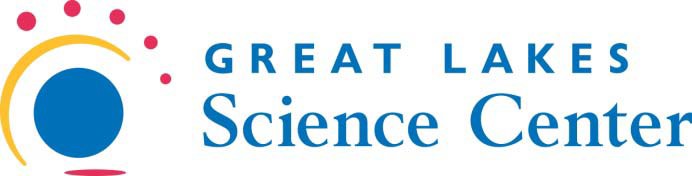 Child’s Name  	Camper Release FormPlease review the Camper Release Form in its entirety. This is a mandatory form required by the American Camp Association and Great Lakes Science Center. Failure to accept the form will result in the inability to register for a camp session. Once this form is completed, it will remain on file and active for as long as the camper participates in a GLSC program. 

By signing this form, I agree to waive any claims against Great Lakes Science Center and its volunteers for injuries or damages that may result from conduct of other persons including participants in Great Lakes Science Center programs. 

If you have a question or concern with any part of the document, you may contact us at 216-692-2400 or campsandclasses@glsc.org. Thank you.I give permission for my child to participate in all the offsite activities associated with the session for which I have registered my child as described in the Great Lakes Science Center program brochure or specified by the Camp Management Staff.I give permission for my child to participate in the activities associated with the session for which I have registered my child as described in the Great Lakes Science Center program brochure or communicated by the Camp Management Staff.I give permission for the Great Lakes Science Center to use photographs or similar media of my child for purposes of publicity and/or publications solely designed to promote the Great Lakes Science Center and its programs.Signature of Guardian	Date1 |Camper Release Form 2020